YALOVA ÜNİVERSİTESİMÜHENDİSLİK FAKÜTESİ DEKANLIĞINAFakülteniz ………………….……….. Mühendisliği Bölümü .......................  numaralı  öğrencisiyim. 2020 - 2021 Eğitim – Öğretim Yılı sonu itibariyle, Yalova Üniversitesi Lisans Eğitim ve Öğretim Yönetmeliği’nin 29. Maddesi ile 2547 sayılı kanunun 44. maddesinin (c) bendi gereğince azami sürelerini dolduran öğrenciler için yapılacak olan ek sınavlara katılmak istiyorum.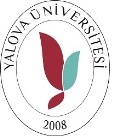 YALOVA ÜNİVERSİTESİ MÜHENDİSLİK FAKÜLTESİEK SINAV BAŞVURU DİLEKÇESİYALOVA ÜNİVERSİTESİ MÜHENDİSLİK FAKÜLTESİEK SINAV BAŞVURU DİLEKÇESİYALOVA ÜNİVERSİTESİ MÜHENDİSLİK FAKÜLTESİEK SINAV BAŞVURU DİLEKÇESİYALOVA ÜNİVERSİTESİ MÜHENDİSLİK FAKÜLTESİEK SINAV BAŞVURU DİLEKÇESİForm Kodu: ESF-01Yürürlük Tarihi: Eylül 2021 Güncelleştirme Sayısı: -Sayfa: 1/1Ek Sınava Girmek İstediğim Ders BilgileriEk Sınava Girmek İstediğim Ders BilgileriEk Sınava Girmek İstediğim Ders BilgileriEk Sınava Girmek İstediğim Ders BilgileriEk Sınava Girmek İstediğim Ders BilgileriEk Sınava Girmek İstediğim Ders BilgileriEk Sınava Girmek İstediğim Ders BilgileriEk Sınava Girmek İstediğim Ders BilgileriNoKoduDersin AdıDersin Öğretim ElemanıTUKrAKTS123456789101112131415Adres:Telefon:.. / .. / 2021E-posta:Öğrenci Adı Soyadı, İmzaDanışman Onayı:Tarih, İmza: